Points: 1Title:  single choice近期，我国学者研究“多节点【 】网络”取得基础性突破。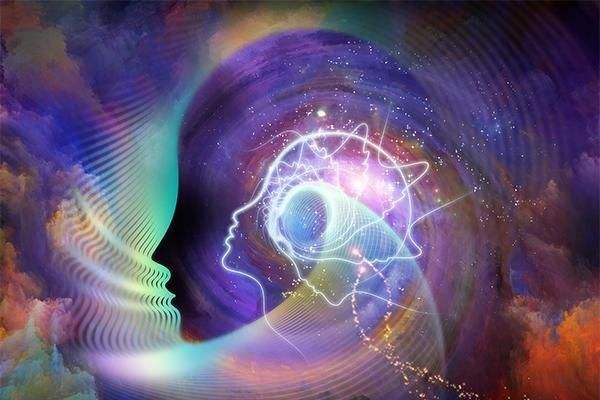 A.  电子B.  原子C.  质子*D. 量子2. 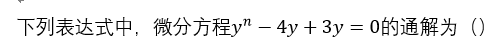 A. 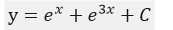 B. 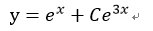 C.  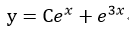 *D.  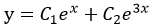 Points: 1Type: MATitle: multiple choice2.  国家主席习近平在2019年的新年贺词中提到了4件科技界的大事，这4件事是指【 】【 】【 】【 】。*A. 嫦娥四号探测器成功发射*B. 第二艘航母出海试航*C. 国产大型水陆两栖飞机水上试飞*D. 北斗导航向全球组网迈出坚实一步Title: true or false3.  2019年1月23日，中国科研团队宣布，通过体细胞克隆技术，成功获得5只BMAL1基因剔除的【克隆猴】。*A.  TrueB.  FalseTYPE:  FTitle: fill in the blank4.  2018年12月，北斗三号卫星导航系统正式向全球提供基本导航服务，中国北斗卫星导航系统距离【】的目标迈出了实质性的一步。A.  globle networkB.  networkC.  globalization networkType: MTTitle: matching5.  请匹配人体组织对应的功能A.  上皮组织 = 保护与分泌B.  肌肉组织 = 收缩与舒张C. 神经组织 = 产生和传导兴奋D. 结缔组织 = 支持、连接、保护、营养Type:  ETitle: essay question6.  人类的大脑有五大方面的功能：感觉的功能、控制运动的功能、记忆的功能、情感和情绪、认知功能。目前的神经科学研究哪四种功能已有相当深入地了解。*A.  感觉的功能、控制运动的功能、记忆的功能、情感和情绪